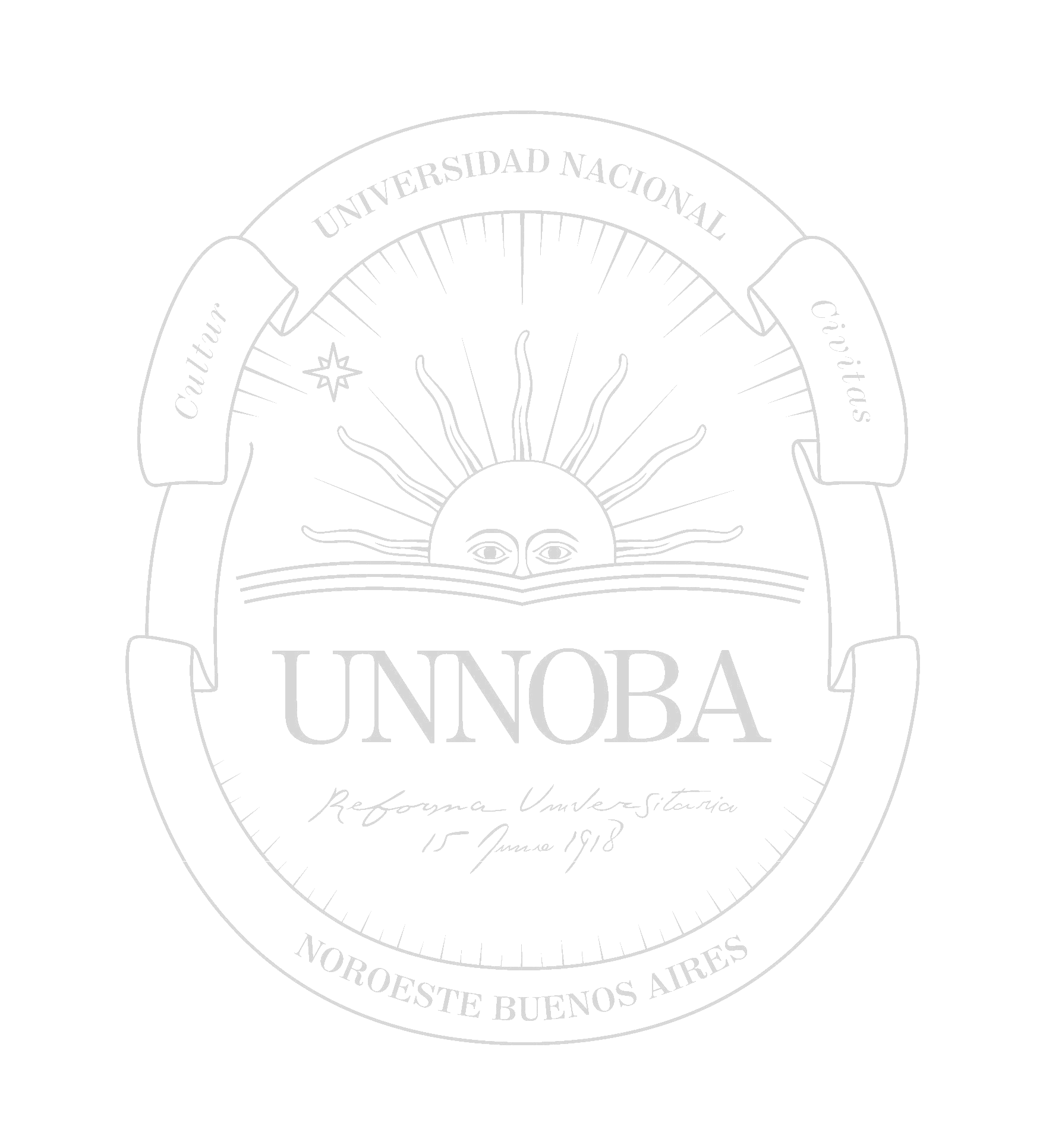 Obra: Reparaciones varias en predio edificios en el predio Ex FerromedMEMORIAUBICACIÓN:SARMIENTO 1169,  Junín (B)INDICE1.- SOLADO DE HORMIGON2.- REPARACIONES EN INTERIOR EDIFICIO LEMEJ3.- REPARACIONES EN FRENTE EDIFICIO RAUL ALFONSIN4.- IMPERMEABILIZACION DE CUBIERTA EN ARCHIVO HISTORICO1.- SOLADO DE HORMIGON ARMADOSe efectuara un piso de Hormigón Armado, del tipo H 21, con malla de hierro Ø 6mm de 0.10 m de espesor y 0.15m, (reforzado en sector específico por posible acceso de vehículo), por  1.40 m de ancho.La terminación será peinada para asegurar la adherencia de los transeúntes.2.- REPARACIONES EN LEMEJReposición de 3 placas de cielorraso de roca de yeso, (Durlock), en pasillo común. Masillado lijado y pintado.Lavado con cloro de cielorrasos y paredes afectadas por humedades y hongos.Pintura de cielorrasos y mamposterías afectadas por la humedad. Con pintura para cielorraso a base de tiza y látex anti hongo de primera calidad.3.- REPARACIONES EN FRENTE EDIFICIO RAUL ALFONSINSe reparan los revoques deteriorados y flojos en las cargas del edificio.Esta tarea deberá ejecutarse con andamios tipo Silleta, ya que son en altura y el frente no permite el armado de andamios tubulares.Se realizara un azotado hidrófugo y un revoque único, la terminación será similar a la existente, en color y textura.También se efectuará la limpieza de la totalidad de las cargas del lado de la cubierta accesible mediante hidrolavado mecánico.Estas mismas cargas se impermeabilizaran mediante manta y pintura fibrada a fin deimpedir la filtración de agua al interior del parapeto.4.- IMPERMEABILIZACION DE CUBIERTA DE ARCHIVO HISTORICOLa cubierta del bloque perteneciente al Archivo Histórico, (Biblioteca), se impermeabilizara en su totalidad con membrana asfáltica aluminada del  tipo  No Crack, se tendrá especial cuidado en que el solape sea a favor del escurrimiento del agua. La membrana deberá estar adherida a la cubierta en su totalidad, evitando así que alguna posible entrada de agua se aloje por debajo de ella. Se cubrirá la carga dejando solo la vista del muro sin cubrir.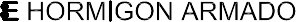 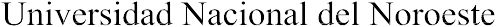 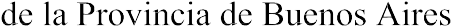 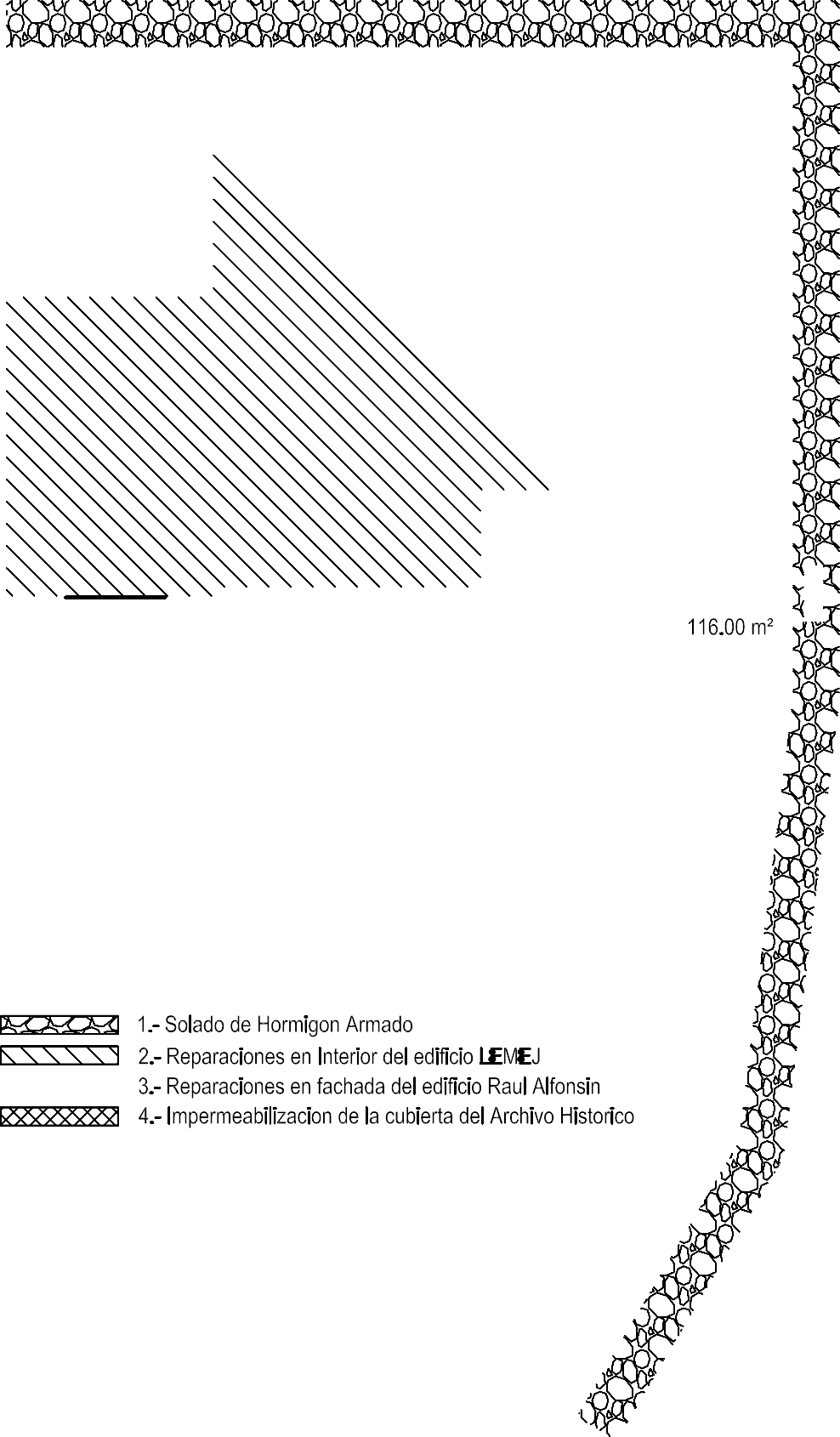 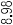 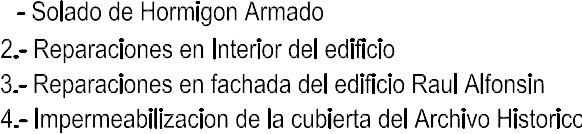 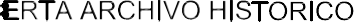 